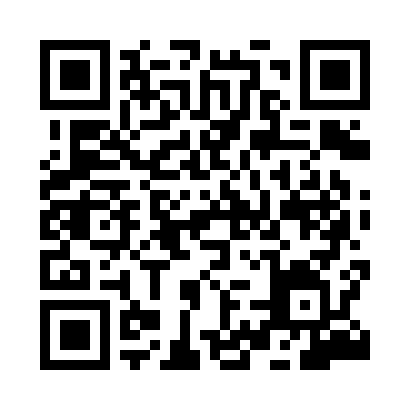 Prayer times for Almaca, PortugalWed 1 May 2024 - Fri 31 May 2024High Latitude Method: Angle Based RulePrayer Calculation Method: Muslim World LeagueAsar Calculation Method: HanafiPrayer times provided by https://www.salahtimes.comDateDayFajrSunriseDhuhrAsrMaghribIsha1Wed4:476:321:306:258:2910:072Thu4:466:311:306:268:3010:083Fri4:446:291:306:268:3110:104Sat4:426:281:306:278:3210:115Sun4:416:271:306:288:3310:126Mon4:396:261:296:288:3410:147Tue4:376:251:296:298:3510:158Wed4:366:241:296:298:3610:179Thu4:346:221:296:308:3710:1810Fri4:326:211:296:308:3810:2011Sat4:316:201:296:318:3910:2112Sun4:296:191:296:328:4010:2313Mon4:286:181:296:328:4110:2414Tue4:266:171:296:338:4210:2615Wed4:256:161:296:338:4310:2716Thu4:236:151:296:348:4410:2817Fri4:226:151:296:348:4410:3018Sat4:206:141:296:358:4510:3119Sun4:196:131:296:358:4610:3320Mon4:186:121:296:368:4710:3421Tue4:166:111:306:368:4810:3522Wed4:156:111:306:378:4910:3723Thu4:146:101:306:378:5010:3824Fri4:136:091:306:388:5110:3925Sat4:126:091:306:388:5210:4126Sun4:116:081:306:398:5210:4227Mon4:096:071:306:398:5310:4328Tue4:086:071:306:408:5410:4429Wed4:076:061:306:408:5510:4630Thu4:066:061:316:418:5610:4731Fri4:066:051:316:418:5610:48